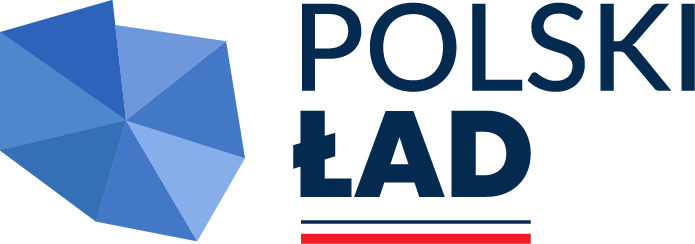 Załącznik Nr 1 do SWZ/formularz ofertowy/           Oferta w postępowaniu pn.Budowa Sali gimnastycznej wraz z łącznikiem przy szkole w m. SokolnikiPrzyjmując wszystkie określone w dokumentacji przetargowej warunki, w imieniu wykonawcy składam poniższą ofertę:Dane dotyczące Wykonawcy/Pełnomocnika, reprezentującego występujących wspólnie wykonawców*Dane pozostałych Partnerów wspólnie ubiegających się o udzielenie zamówienia (konsorcja, spółki cywilne)Osoba uprawniona do kontaktów ze strony Wykonawcy/ów w sprawie złożonej ofertyskładam ofertę w postępowaniu Budowa Sali gimnastycznej wraz z łącznikiem przy szkole w m. Sokolniki na następujących warunkach :Proponowana cena za wykonanie całości przedmiotu zamówienia zgodnie z wymogami zawartymi w SWZ oraz pozostałych dokumentach              Wynagrodzenie ryczałtowe Wykonawcy:netto - ……………....……. zł(słownie ...............................................................................................................……..),podatek VAT - ………..……..……. zł(słownie …...........................................................................................................……..),brutto - ……………....……. zł(słownie ...............................................................................................................……..),W cenie oferty mieści się pełny zakres prac określony w specyfikacji  warunków zamówienia                              wraz z załącznikami oraz uwzględnia ona wszystkie koszty, narzuty i upusty związane z realizacją zamówienia.Termin wykonania:Zakończenie robót : do 31 grudnia 2025 roku 6. Oświadczenia:1) Oświadczamy, że zapoznaliśmy się ze Specyfikacją  Warunków Zamówienia i nie wnosimy do niej zastrzeżeń oraz zdobyliśmy konieczne informacje do przygotowania oferty.2) Oświadczamy, że wzór umowy stanowiący załącznik do SWZ został przez nas zaakceptowany                                          i zobowiązujemy się w przypadku wyboru naszej oferty do zawarcia umowy na wymienionych w projekcie umowy warunkach w miejscu i terminie wyznaczonym przez Zamawiającego.3)Oświadczamy, że wykonamy przedmiot zamówienia w pełnym zakresie rzeczowym i na warunkach określonych w SWZ oraz, że wszystkie zaoferowane materiały i  urządzenia będą spełniały wymagania i parametry określone przez Zamawiającego w dokumentacji, w tym dokumentacji technicznej i projektowej, stanowiącej załączniki do SWZ.4) Oświadczamy, że przystępując do postępowania przetargowego uzyskaliśmy wszelkie niezbędne informacje co do ryzyka, trudności i wszelkich innych okoliczności, jakie mogą mieć wpływ na ofertę przetargową i bierzemy pełną odpowiedzialność za odpowiednie wykonanie przedmiotu umowy.  5) W przypadku wybrania naszej oferty, zobowiązujemy się do wniesienia zabezpieczenia należytego wykonania umowy w wysokości 5% wartości ceny całkowitej brutto podanej w ofercie, które wniesiemy przed podpisaniem umowy – najpóźniej w dniu jej podpisania.        6) Oświadczamy, że zamówienie wykonamy  sami1/przy udziale Podwykonawcy/-ów będących/niebędących1 podmiotami udostępniającymi zasoby…………………………………………………………………………………………………………………………………………….(wskazać firmę podwykonawcy/–ów lub wpisać nie dotyczy)następujące części robót :…………………………………………………………………………………………………………………………………………………… (należy wskazać zakres robót przewidzianych do wykonania przez podwykonawców lub wpisać nie dotyczy)Wartość lub procentowa część zamówienia , jaka zostanie powierzona podwykonawcy: …………………………………………………………………………………………………………………………………………………..(należy podać wartość zamówienia udzielonego podwykonawcy lub określić procentowo jego część  1wybrać właściweUwaga! W przypadku, gdy Wykonawca nie wypełni punktu 6 Zamawiający przyjmie, że Wykonawca nie przewiduje podwykonawstwa.7) Realizując przedmiotowe zamówienie będę w pełnym zakresie przestrzegać przepisów     Rozporządzenia Parlamentu Europejskiego  i Rady (UE) 2016/679 z dnia 27 kwietnia 2016 r.    w sprawie ochrony danych osób fizycznych w związku z przetwarzaniem danych osobowych  i w sprawie swobodnego przepływu takich danych oraz uchylenia dyrektywy 95/46/WE (ogólne rozporządzenie  o ochronie danych ) Dz. U. UE. I. z 2016 Nr 119 poz.1   Oraz:      *  uzyskałem zgodę wszystkich osób fizycznych , których dane są zawarte w ofercie oraz zobowiązuję się uzyskać zgodę wszystkich osób fizycznych wskazanych w uzupełnieniach i wyjaśnieniach do oferty, na przetwarzanie danych osobowych w związku z prowadzonym postępowaniem o udzielnie zamówienia publicznego        *     poinformowałem wszystkie osoby fizyczne, których dane zawarte są w ofercie oraz zobowiązuję się poinformować wszystkie osoby wskazane w uzupełnieniach i wyjaśnieniach do oferty , że dane zostaną udostępnione Zamawiającemu.       * poinformowałem wszystkie osoby fizyczne, których dane są zawarte w ofercie oraz zobowiązuje się poinformować wszystkie osoby fizyczne wskazane w uzupełnieniach  i wyjaśnieniach do oferty, że zgodnie z art. 74 ust.1 ustawy Prawo zamówień publicznych , protokół wraz z załącznikami jest jawny oraz iż załącznikiem do protokołu są m. inn. oferty inne dokumenty i informacje składane przez wykonawców.     * zapewniam wystarczające gwarancje wdrażania odpowiednich środków technicznych i organizacyjnych , by przetwarzanie danych spełniało wymogi RODO i chroniło prawa osób których dotyczą7. Wykonawca informuje, że  :- wybór oferty nie będzie prowadzić do powstania u Zamawiającego obowiązku podatkowego,- wybór oferty będzie prowadzić do powstania u Zamawiającego obowiązku podatkowego w odniesieniu do następujących towarów lub usług: ................................................................................................................... Wartość towaru lub usług powodująca obowiązek podatkowy u Zamawiającego to: ..................................................................zł netto, stawka VAT …….. .Uwaga! W przypadku, gdy Wykonawca nie podkreśli żadnego z wariantów zamawiający przyjmie, że wybór oferty nie będzie prowadził do powstania obowiązku podatkowego po stronie zamawiającego.- jest mikro/małym / średnim przedsiębiorcą 2- jest dużym przedsiębiorcą- inny2   niepotrzebne skreślić8. Oświadczamy że następujące informacje i dokumenty stanowią tajemnicę przedsiębiorstwa                                        w rozumieniu przepisów o zwalczaniu nieuczciwej konkurencji i zastrzegamy, że nie mogą być one udostępniane: ………………………………………………………………………………………………………………………………………………………………Podstawy zastrzeżenia: ………………………………………………………………………………………………………………………….……………………………………………………………………………………………………………………………………………………………… (należy wykazać, dlaczego zastrzeżone informacje stanowią tajemnicę przedsiębiorstwa wskazać powód, dla którego nie mogą być one udostępniane)9. Oświadczamy, że sposób reprezentacji Wykonawcy*/Wykonawców wspólnie ubiegających się                                o udzielenie zamówienia* dla potrzeb zamówienia jest następujący:……………………………………………………………………………………………………………………………………………………………(Wypełniają jedynie przedsiębiorcy składający wspólną ofertę - spółki cywilne lub konsorcja, pozostali wykonawcy wpisują NIE DOTYCZY)Oświadczam, że niżej wymienieni Wykonawcy wspólnie ubiegający się o udzielenie zamówienia wykonają następujące roboty budowlane składające się na przedmiot zamówienia(UWAGA: pkt. 10 dotyczy jedynie Wykonawców wspólnie ubiegających się o udzielenie zamówienia publicznegoZgodnie z §13. ust.1. i ust. 2  Rozporządzenia Ministra Rozwoju, Pracy i Technologii  z dnia 23 grudnia 2020r. w sprawie podmiotowych środków dowodowych oraz innych dokumentów lub oświadczeń, jakich może żądać zamawiający od wykonawcy,  w celu potwierdzenia, że osoba działająca w imieniu wykonawcy jest umocowana do  reprezentowania Wykonawcy wskazuję  bezpłatne i ogólnodostępne bazy danych umożliwiające dostęp do tych dokumentów* :……………………………………………………………………………………………………………………………………………………….* o ile Wykonawca nie przedłożył w ofercie tych dokumentów. 12. Wadium wniesione w formie pieniądza prosimy zwolnić:-   przelewem na konto: …………………………………………………………………13. wadium wniesione w gwarancji prosimy zwolnić w następujący sposób: przesłać oświadczenie drogą elektroniczna na adres: ……………………………………………., przesłać oświadczenie pocztą tradycyjna na adres: ……………………………………………………………………………………………………………………………………………………………..14. Ofertę składamy na ………………. stronach.………………………………………… (miejscowość), dnia …………………. r.………………………………(podpis)Uwaga! Ofertę należy podpisać:kwalifikowanym podpisem elektronicznym lub podpisem zaufanym lub podpisem osobistymPełna nazwa Wykonawcyadres: ulica, nr, miejscowość , kod pocztowy, pocztaNr w rejestrze(rejestr sądowy lub inny właściwy dla wykonawcy jeśli dotyczy)NIPREGONLp.Nazwa WykonawcyAdres Wykonawcy1.2.Imię i nazwiskoAdresNr telefonuNr faksuAdres e-mail Gwarancja (należy zaznaczyć X właściwy kwadrat)          oferuję następujący okres gwarancji:gwarancja podstawowa (5 lat) - 60 miesięcy gwarancja wydłużona o 12 miesiący gwarancja wydłużona o 24 miesięcyNazwa Wykonawcy, spośród Wykonawców wspólnie ubiegających się o udzielenie zamówieniaRobota budowlana składająca się na przedmiot zamówienia, która zostanie wykonana przez Wykonawcę wskazanego w kol. 1